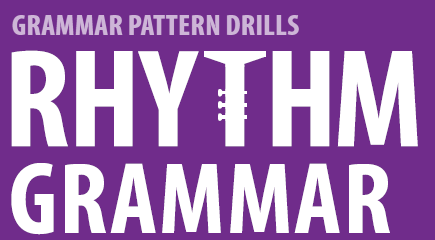 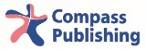 Unit 1Mini Quiz1.  2. 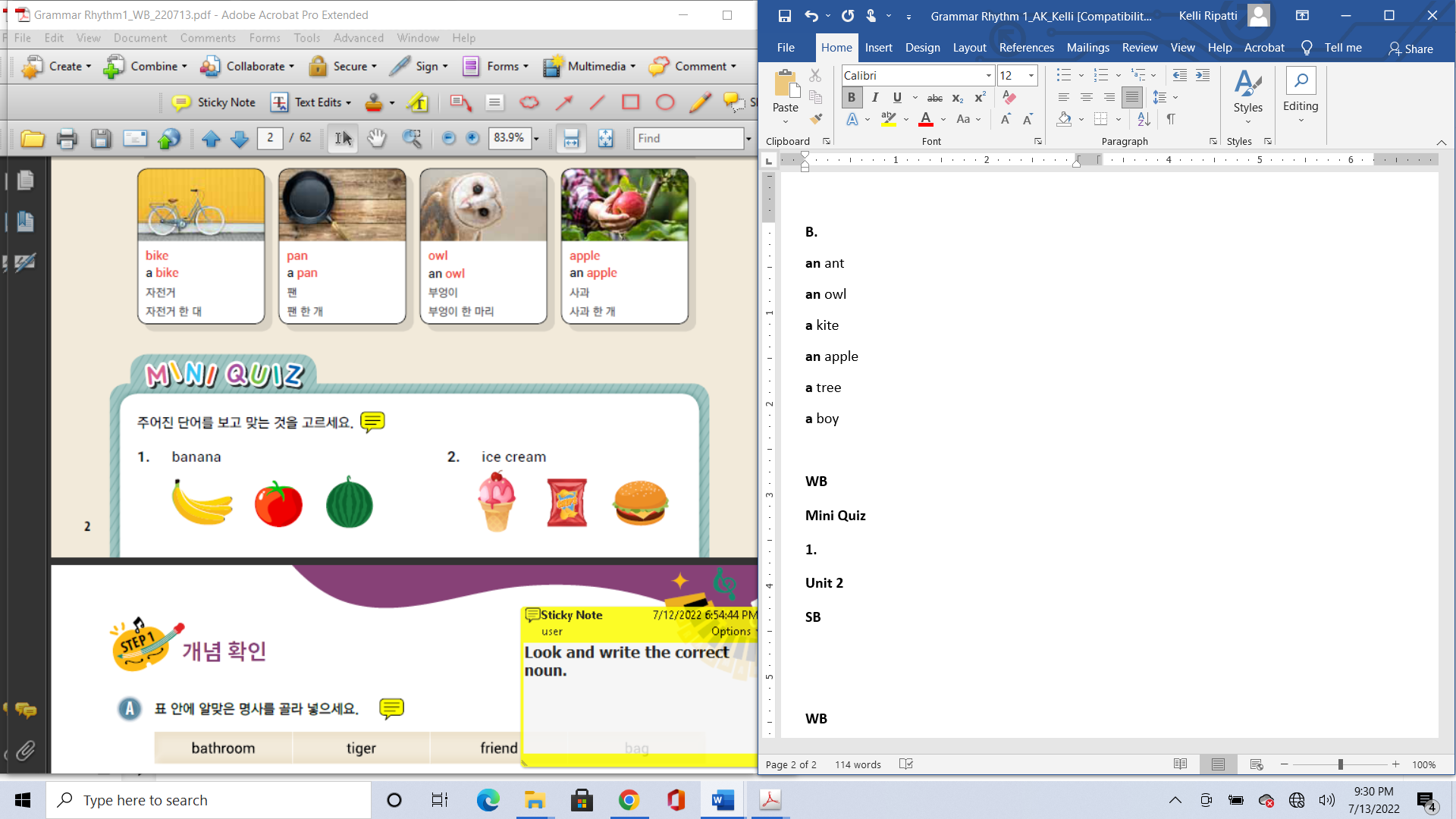 Step 1A.1. friend2. tiger3. bathroom4. bagB.1. a2. a3. an4. a 5. a6. anStep 2A.1. c. rabbit2. e. singer3. j. backpack4. a. pizza5. h. kitchen6. d. woman7. i. bicycle8. b. carrot9. f. zoo10. g. babyB. 1. I have a book.2. I have an umbrella. 3. I see a bird. 4. I have an ice cream cone.5. I see a library. 6. I have an egg.7. I have a cat. 8. I see an alligator. 9. I see a duck. 10. I have a cake. Step 3A.1. a 2. a3. a4. an5. a 6. an7. a8. a9. an10. aB. 1. I have an eye.2. I see a helicopter.3. I have an orange.4. I see a car.5. I see a fish.6. I see an actor.7. I see a tiger.8. I see an elephant.9. I have a flower.10. I have an ice cream.Unit 2Mini Quiz1. four2. sixA. 1. c. computers2. d. kettles3. b. halves4. a. womenB.1. gloves2. hats3. scarves4. cats5. plates6. womenStep 2A. 1. beaches2. foxes3. matches4. mice5. hotels6. girls7. buses8. peaches9. ants10. childrenB.1. cats2. cars3. X4. X5. sandwiches6. horses7. X8. books9. birds10. XStep 3A.1. loaves2. flies3. berries4. glasses5. watches6. shelves7. boxes8. bedrooms9. inches10. cupsB.1. I see an elephant.2. I have two cats.3. Diane has a pet parrot.4. I have a pen.5. Trees have green leaves.6. I see a plane.7. I have two pizzas.8. I see two foxes.9. I have three uncles.10. I have three coats.Unit 3Mini Quiz1. We’re best friends.2. It’s a tree.Step 1A. 1. c. 2. c. 3. c. 4. b. 5. a. B.1. is2. are3. are4. is5. areStep 2A.1. He is 2. She’s 3. I’m 4. We are 5. They are 6. We are 7. She is 8. They’re9. I am 10. They are B. 1. are2. is3. are4. is5. is6. are7. is8. is 9. are10. areStep 3A.1. He is Sam.2. I am a king.3. They are my parents.4. He is my brother.5. They are my friends.6. She and Jack are dentists.7. It is my laptop.8. Tim is nine years old.9. We are firefighters.10. She is my grandmother.B.1. Scott is a boy.2. A horse is an animal.3. OK4. Carl is my friend.5. You are my father.6. I am a science teacher.7. My aunt is a doctor.8. We are students.9. I am a queen.10. It is a ruler.Unit 4Mini Quiz1. They are not friends.2. That is not a burger.Step 1A. 1. are2. not3. is4. is not5. am notB. 1. b. No, I’m not.2. d. No, it’s not.3. c. Yes, we are.4. a. Yes, he is a child.5. e. Yes, she is.Step 2A. 1. c2. c3. b4. a5. b6. c7. a8. a9. c10. cB. 1. You are not a zookeeper.2. Is she your cousin?3. Are you a boy? 4. We are not home. 5. Are they cousins? 6. Rex is not a cat. 7. Paulo and Kevin are not friends.8. Money Thief is not a movie.9. She’s not a student. 10. Is it a pen? Step 3A. 1. Are you a nurse?2. Is she a girl?3. Is it a coat?4. She is not a teacher.5. They are not toys.6. It is not a water bottle.7. It’s not a bus.8. It’s not dinner.9. I’m not a painter.10. Simon’s not a girl.B. 1. Are you a girl?2. Emma is not a doctor.3. That is not my desk.4. We are / We’re not brothers.5. I am / I’m not a prince.6. Those are not dishes.7. Is she your grandmother?8. Is that a book?9. We are not / aren’t twins. 10. I am / I’m not a farmer.Unit 5Mini Quiz1. Those are bugs.2. This is a pen.Step 1A. 1. are2. is3. is4. areB. 1. near2. far3. far4. near5. far6. farStep 2A. 1. is2. That is3. These4. This5. Are6. Is that7. are8. Yes, they are.9. is10. No, it isn’t.B.1. this2. that3. those4. these5. this6. those7. these8. those9. this10. thatStep 3A.1. This2. Those3. that4. These5. these6. Those7. that8. This9. That10. ThatB. 1. This is a plant.2. These are leaves.3. This is a book.4. Is this a chocolate bar?5. Are these glasses? Yes, they are.6. These are not trucks.7. Is that a yo-yo?8. Are those penguins?9. These are kittens.10. This is a magazine.Unit 6Mini Quiz1. your skirt2. my beltStep 1A. 1. c. my mom2. b. the cat3. c. Niko4. a. YouB. 1. his2. my3. his4. their5. your6. theirStep 2A.1. rabbit’s2. his3. my4. your5. my6. their7. your8. her9. Mike’s10. theirB.1. my2. her3. his4. its5. its6. my7. her 8. his9. its10. herStep 31. This is her bike.2. It is his birthday.3. That is its lunch.4. He is their brother.5. That is their bed.6. It is his teddy bear.7. Is this her homework?8. This is Kevin’s meal.9. It’s Zoe’s birthday.10. This is Pam and Jessie’s party. B.1. It is his toy truck.2. It’s your school.3. OK4. They are his clothes.5. That is her country.6. OK7. These are our dolls.8. OK9. OK10. OKUnit 7Mini Quiz1. new2. bigStep 1A. 1. old2. ugly3. clean4. happy5. short6. oldB.1. b. happy2. c. square3. c. sad4. c. newStep 2A. 1. new2. long3. dirty4. tall5. happy6. round7. big8. small9. round10. newB.1. happy; feelings 2. square; shape3. tiny; size4. sad; feelings5. excited; feelings6. big; size7. young; age8. new; age9. long; size10. square; shapeStep 3A. 1. dirty2. beautiful3. angry4. short5. expensive6. long7. cold8. clean9. young10. prettyB.1. Your T-shirt is dirty.2. The cleaner is tired.3. He is tall.4. Those animals are noisy.5. This sandwich is not tasty.6. My fingers are cold.7. The teachers are angry.8. These rings are beautiful.9. Roger is excited.10. I am sad.Unit 8Mini Quiz1. Who2. HowStep 1 A. 1. a2. c3. a4. bB.1. Who2. What3. How4. Who5. How6. WhatStep 2A.1. f2. h3. j4. a5. g6. b7. e8. i9. c10. dB.1. Who is he?2. How is she?3. Who are you?4. What is that?5. Who is she?6. What are they?7. How are they?8. How are you?9. Who is he?10. What is that?Step 3A.1. He is / He’s my brother.2. That is / That’s a clock.3. She is / She’s excited.4. She is / She’s my mom.5. They are / They’re bikes.6. They are / They’re my friends.7. I am / I’m hungry.8. That is / That’s a red car.9. It is / It’s Terry.10. He is / He’s tired.B. 1. Who are you?  I am Justin.2. Who is that? That is my aunt.3. What are they? They are pencils.4. Who are you? I am Clara.5. Who is it? It is my brother Eric.6. How are you? I am hungry.7. What is that? That is an old car.8. Who is he? He is Greg.9. Who are you? I am Willilam’s mother.10. How are they? They are sleepy.Unit 9Mini Quiz1. Jamie eats his breakfast.2. Christina has three rabbits.Step 1A.1. wants2. eat3. eats4. want5. have6. hasB.1. I eat a sandwich.2. James wants some flowers.3. My teacher has glasses.4. Her family eats a big meal.Step 2A.1. I want fried chicken.2. He wants dessert.3. They eat oranges.4. Hilda has long hair.5. It eats tuna.6. You have a baseball cap.7. She has long legs.8. He wants hot chocolate.9. Tammy has twelve dolls.10. He wants a soccer ball.B. 1. Ian eats a big burger.2. You have a long jacket.3. My sister wants a pink dress.4. His sister eats some soup.5. She has some yellow flowers.6. Gary and Helen want new bikes.7. My fish eats fish food.8. Susie wants orange shoes.9. I want hot fries.10. David’s mom has new sneakers.Step 3A.1. eat2. eats3. has4. want5. eats6. want7. eat8. wants9. have10. haveB. 1. OK2. wants3. OK4. have5. OK6. wants7. eat8. has9. OK10. hasUnit 10Mini Quiz1. question2. negativeStep 1A.1. b2. b3. b4. b5. bB.1. don’t2. he3. doesn’t4. Do5. haveStep 2A.1. Does2. don’t3. does4. have5. Do6. they7. has8. eats9. Do10. don’tB.1. Do2. doesn’t3. don’t4. Does5. don’t6. Does7. doesn’t8. Does9. Do10. don’tStep 3A. 1. Darren doesn’t eat bread.2. They don’t have it.3. She doesn’t have three cousins.4. They don’t eat breakfast.5. Kyle doesn’t want a new phone.6. He doesn’t have a ticket.7. Do you have a pink dress?8. Does Liam eat grapes?9. Do they have cups?10. Does Riley have a younger brother?B.1. Does2. don’t3. want4. Do5. have6. they7. have8. I don’t9. eat10. Do